D O D A T E K č. 1smlouvy o dílo ze dne 1. 6. 2020Základní škola Ostrov, příspěvková organizacese sídlem:	Krušnohorská 304, 363 01 OstrovIČO:	70839000bankovní spojení:	Komerční banka, a.s.číslo účtu:	zastoupená:	Mgr. Pavlínou Zapletalovou, ředitelkou školyna straně jedné jako objednatel (dále jen „objednatel“)aSTURMBAU s.r.o.se sídlem:	Pražská 1699/32a, 350 02 ChebIČO:	05689376DIČ:	CZ05689376 bankovní spojení:	ČSOBčíslo účtu:	zastoupený:	Dušanem Šturmem, jednatelemzapsaný v obchodním rejstříku vedeném Krajským soudem v Plzni oddíl C vložka 33852na straně druhé jako zhotovitel (dále jen „zhotovitel“)(každý samostatně též jako „smluvní strana“, společně jako „smluvní strany“)v souladu s ustanovením zákona č. 89/2012 Sb., občanský zákoník, v platném znění a ve smyslu ustanoveníčl. XXIV. odst. 24.6 smlouvy o dílo dohodly na uzavření tohotoDODATKU č. 1KE SMLOUVĚ O DÍLO NA REALIZACI STAVBY„Rekonstrukce hydroizolace objektu školy včetně dešťových a odpadních stok“(dále jen „dodatek č. 1“)A)  Smluvní strany uzavřely dne 20.4.2020 smlouvu o dílo na realizaci stavby „Rekonstrukce hydroizolace objektu školy včetně dešťových a odpadních stok“ (dále jen „smlouva o dílo“). Ke smlouvě o dílo uzavírají smluvní strany dodatek č. 1 z důvodů nutných úprav a upřesnění objemu předmětu díla, které nastaly v průběhu realizace stavby, dále z důvodu posunu termínu dokončení díla.  Některé požadavky mírně rozšiřují předmět díla, jiné jej zužují, ale jejich provedení je plně v souladu s technologickými postupy prací a projektovou dokumentací.B)    Dodatek č. 1 je uzavírán na základě zadání veřejné zakázky dle § 222 (odst. 4) zákona č. 134/2016 Sb., o zadávání veřejných zakázek (dále jen „ZZVZ“), formou změny závazku, která nemění celkovou povahu veřejné zakázky a jejíž hodnota je nižší než 15 % hodnoty závazku ze smlouvy na veřejnou zakázku na stavební práce ve specifikaci změnového listu č. 1 (příloha č. 1).Podkladem pro změnu ceny za provedení díla je změnový list č. 1, ze kterého vyplývá:ZMĚNA ZÁVAZKU ZE SMLOUVY NA VEŘEJNOU ZAKÁZKU DLE § 222 odst. 4 ZZVZCelkem cena schválených prací za nově  požadované práce je 697.629,84,- Kč  bez DPH. Odpočty za neprovedené práce vyvolané změnami při realizaci stavby jsou celkem v hodnotě -166.371,11,- Kč bez DPH.Původní hodnota závazku se tedy navýšila o 531 258,73,- Kč bez DPH, (tj. 642.823,06 Kč vč. DPH).C)  Smluvní strany se dohodly na změně článku V. Cena a způsob její úhrady. Nový článek V. Cena a způsob její úhrady odst. 5.1 se mění a zní takto:V. Cena a způsob její úhrady5.1. Smluvní strany se dohodly na ceně maximální, za provedení díla ve výši: Cena bez DPH	8.380.063,77,- Kč(slovy:osmmmilionůtřistaosmdesáttisícšedesáttřikorunysedmdesátsedm haléřů) DPH	1.759.813,39,-Kč (slovy:jedenmilionsedmsetpadesátdevěttisícosmsettřináctkoruntřicetdevěthaléřů)----------------------------------------------------------------------------------------- Cena včetně DPH	10.139.877,16,-Kč (slovy:desetmilionůstotřicetdevěttisícosmsetsedumdesátsedmkorunšestnácthaléřů)(dále jen „cena“ nebo „cena za provedení díla“)D)  Smluvní strany se dohodly na změně článku III. Doba plnění. Nový článek III. Doba plnění odst 3.1 a 3.2 se mění a zní takto:III. Doba plnění3.1 Zhotovitel se zavazuje dílo řádně provést ve lhůtě nejpozději do 15. 12. 2020.3.2 Smluvní strany se dohodly, že dílo bude provedeno jako celek, a to v následujících termínech: termín předání staveniště zhotoviteli	do 10 dní od účinnosti smlouvy protokolární předání řádně provedeného díla	do 15. 12. 2020Provedením díla se rozumí úplné dokončení díla prostého všech vad a současně řádné protokolární předání díla zhotovitelem objednateli dle čl. X. smlouvy.E)  Ostatní ustanovení smlouvy o dílo zůstávají beze změn.F)   Tento dodatek č. 1 nabývá platnosti v den jejího podpisu oprávněnými zástupci obou smluvních stran a účinnosti dnem uveřejnění v registru smluv.G)   Dodatek č. 1 je vyhotoven v čtyřech stejnopisech, z nichž zhotovitel obdrží dva stejnopisy a objednatel dva stejnopisy. Každý stejnopis tohoto dodatku má právní sílu originálu.H)	Uzavření dodatku č. 1 bylo projednáno a schváleno Radou Karlovarského kraje usnesením č.RK 1153/10/20 ze dne 19.10.2020I)    Smluvní strany se dohodly, že uveřejnění smlouvy v registru smluv provede objednatel, kontakt na doručení oznámení o vkladu smluvní protistraně: datová schránka gd4i7z8. Považuje-li zhotovitel rozsah uveřejnění v registru smluv za nedostatečný, upozorní na tuto skutečnost objednatele. Neprovede-li objednatel v přiměřené lhůtě nápravu, je zhotovitel oprávněn uveřejnit v registru smluv smlouvu v jím požadovaném rozsahu.J)	Nedílnou součástí dodatku je příloha: Příloha č. 1 :	Změnový listy č. 1V Chebu dne 30.10.2020	V Ostrově dne 30.10.2020_ 		 	_ 	Dušan Šturm	Mgr. Pavlína Zapletalová jednatel		ředitelka školySpecifikace:	ZMĚNOVÝ LIST Č. 01/01 - VÝMĚNA POŠKOZENÝCH STÁVAJÍCÍCH KANALIZAČNÍCH ŠACHET HLAVNÍ STOKY KOLEM OBJEKTU, NOVÉ KANALIZAČNÍ PŘÍPOJKY PRO 1.PP, DOPLNĚNÍ DRENÁŽÍZMĚNOVÝ LIST Č. 01/02A - ODPOČTY - VÝMĚNA TOPNÝCH TĚLES A REGISTRŮ V 1.PP VČETNĚ PŘÍPOJEK, OPRAVA TEPELNÝCH IZOLACÍ A ZAVĚŠENÍ ROZVODŮZMĚNOVÝ LIST Č. 01/02B - PŘÍPOČTY - VÝMĚNA TOPNÝCH TĚLES A REGISTRŮ V1.PP VČETNĚ PŘÍPOJEKZMĚNOVÝ LIST Č. 01/03 - NÁTĚR NOSNÍKŮ KLENEB ZMĚNOVÝ LIST Č. 01/04 - VÝMĚNA POŠKOZENÝCH ZÁRUBNÍNázev stavby:	REKONSTRUKCE HYDROIZOLACE OBJEKTU ŠKOLY VČETNĚ DEŠŤOVÝCH A ODPADNÍCH STOKObjednatel:	Základní škola Ostrov, příspěvková organizaceKrušnohorská 304, 363 01 OstrovIČ: 70839000Zhotovitel:	STURMBAU s.r.o.Pražská 1699/32a, 350 02 ChebIČO:	05689376DIČ:	CZ05689376Technický dozor objednatele:Ing. Roman Havlan, Dolní Žďár 31, 363 01 Ostrov, IČ: 72256583Projektant:	BPO spol. s r. o., Lidická 1239, 363 17 Ostrov, IČO: 18224920Specifikace a odůvodnění změny:Změnový list č. 01/01 - Výměna poškozených stávajících kanalizačních šachet hlavní stoky kolem objektu, nové kanalizační přípojky pro 1.PP, doplnění drenážíProjektová dokumentace předpokládala výměnu stávajícího kanalizačního potrubí, při zachování stávajících šachet. V rámci realizace stavby však bylo zjištěno, že šachty jsou netěsné a je nutná jejich výměna.Bylo povedeno čištění a kontrola stávajících kanalizačních přípojek, vedených z 1.PP objektu, které měly být dle projektové dokumentace zrevidovány a zachovány. Bylo zjištěno, že přípojky jsou zaneseny z důvodu nevyhovujících spádů a je nutná jejich výměna, dále bylo zjištěno, že jedna z přípojek je vedena přes bývalý lapol, který je nutno zrušit. Bylo rozhodnuto, přípojky realizovat nové v DN 200 se spádem min 1% (většíspád není možno realizovat s ohledem na výškové uspořádání centrální kanalizační přípojky vedené k hlavní stoce). Úprava spádů (jejich navýšení), vyvolá i změny v trasách vnitřní kanalizace. Toto však bude řešenov rámci investiční akce související s realizací sociálních zázemí, která probíhá současně s rekonstrukcí hydroizolace. Bude nutná výměna vnitřní kanalizace.Po odkrytí stávajících základů a ověření skutečného průběhu dutiny podél objektu bylo rozhodnuto, doplnit drenáže a související revizní šachty i na střední části severní a jižní strany objektu, tak aby drenáž probíhala kolem všech obvodových zdí 1.PP navazujících na vnitřní přístupné prostory.Fotodokumentace: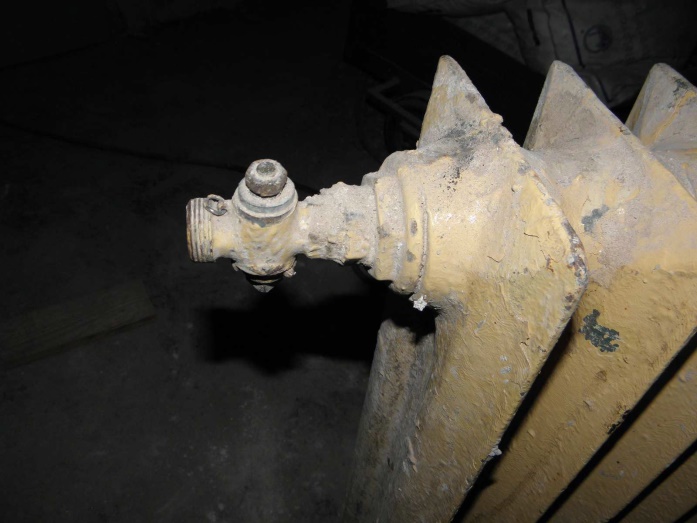 Změnový list č. 01/02 a, b - Výměna topných těles a registrů v 1.PP včetně přípojek, oprava tepelných izolací a zavěšení rozvodůProjektová dokumentace předpokládala demontáž a zpětnou montáž topných těles a registrů. Po demontáži topných těles a registrů bylo zjištěno, že jsou zanesené a je nutný jejich proplach. Zkušebně byl proveden proplach jednoho tělesa, avšak nános nečistot je příliš tuhý a bez zvýšení tlaku a průtoku není možno tělesa vypláchnout. Zvýšení tlaku však není možné s ohledem na technický stav stávajících těles, docházík poškození již dožilých těsnění mezi litinovými články tělesa a ocelové registry jsou výrazně zkorodovány a může dojít k jejich roztržení. Finančně je neefektivní tělesa opravovat a z tohoto důvodu je navržena jejich výměna za nová tělesa ocelová desková.Dále bylo zjištěno, že je nutná výměna přípojek těles, protože v místech, kde procházely zdmi, došlo k jejich zkorodování vlivem vzlínající vlhkosti ve zdech. Bude provedena oprava tepelných izolací a zavěšení rozvodů.Fotodokumentace: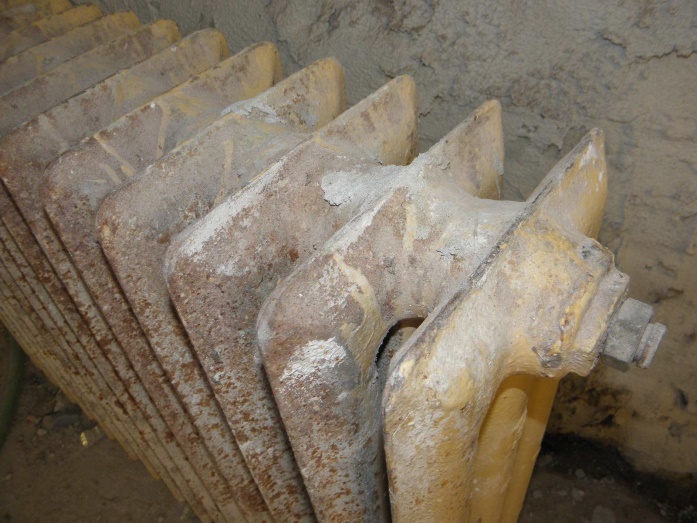 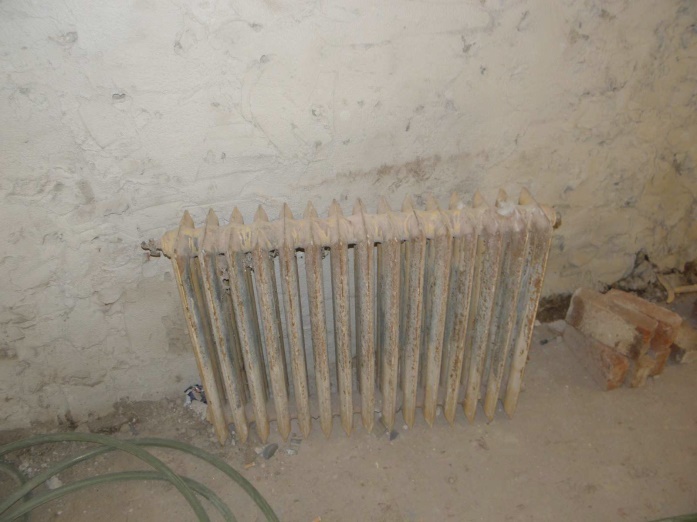 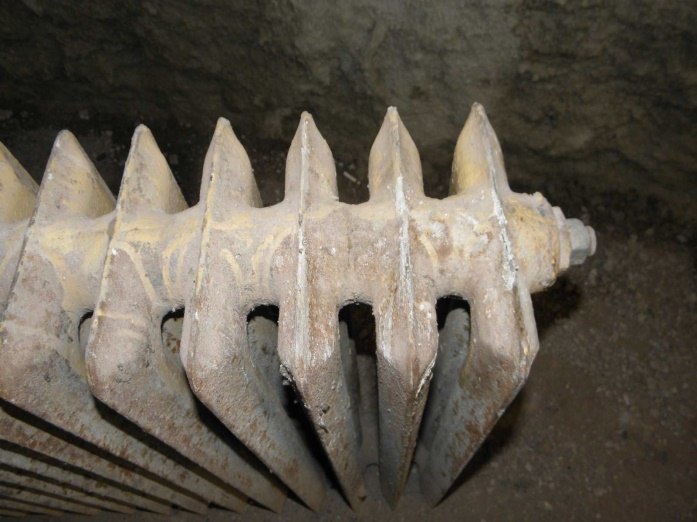 Změnový list č. 01/03 - Nátěr nosníků klenebPo očištění stávajících maleb z nosníků bylo zjištěno, že přiznaná čela ocelových profilů kleneb nejsou ošetřena proti korozi. Je nutný jejich nátěr.Fotodokumentace: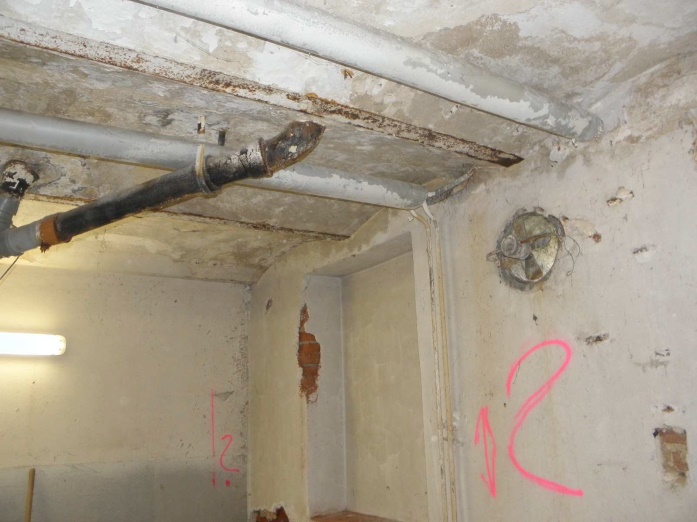 Změnový list č. 01/04 - Výměna poškozených zárubní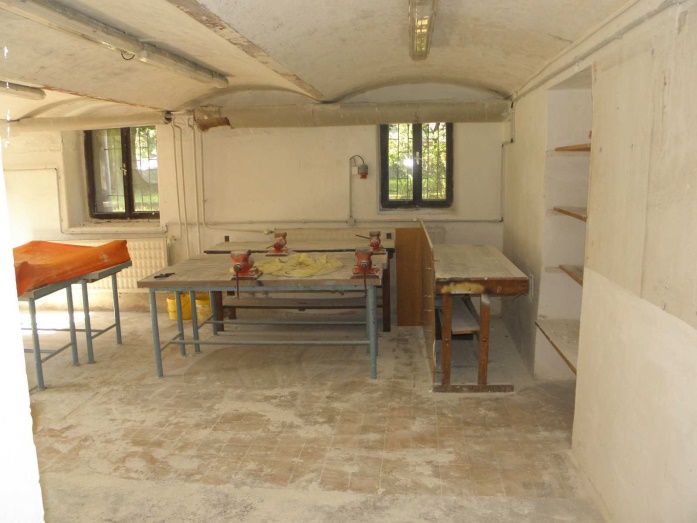 Po odstranění omítek bylo zjištěno, že část stávajících zárubní je zkorodována vlivem vzlínající vlhkosti zdmi. Oprava s ohledem na charakter poškození není možná, navržena výměna zárubní včetně povrchové úpravy v odstínu dle výběru objednatele.Fotodokumentace: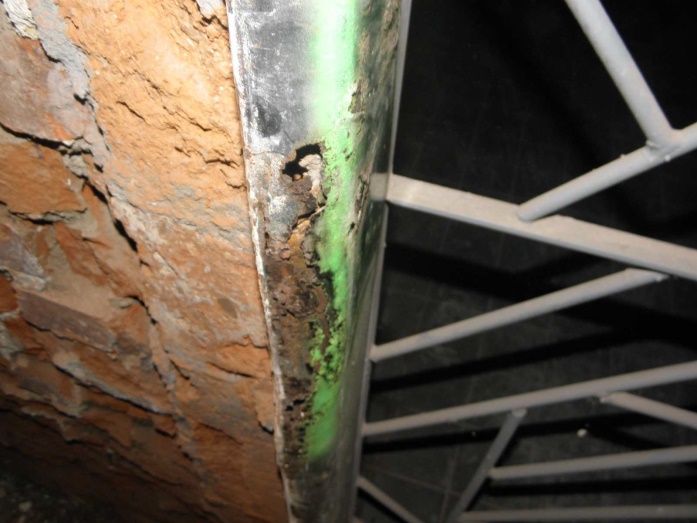 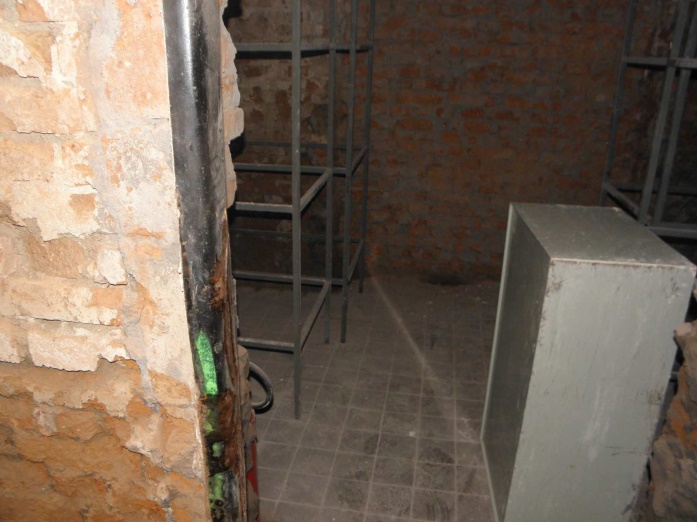 Rekapitulace změnového listu:Změnový list č. 01/01 - Výměna poškozených stávajících kanalizačních šachet hlavnístoky kolem objektu, Nové kanalizační přípojky pro 1.PP, Doplnění drenáží                         266 396,88 KčZměnový list č. 01/02a - Odpočty - Výměna topných těles a registrů v 1.PP včetněpřípojek, oprava tepelných izolací a zavěšení rozvodů                                                              -27 493,93 KčZměnový list č. 01/02b - Přípočty - Výměna topných těles a registrů v 1.PP včetněpřípojek                                                                                                                       272 753,18 KčZměnový list č. 01/03 - Nátěr nosníků kleneb                                                                       9 102,60 Kč Změnový list č. 01/04 - Výměna poškozených zárubní                                                         10 500,00 Kč Celková cena bez DPH:                                                                                                 531 258,73 Kč DPH 21% :                                                                                                                    111 564,33 Kč Celková cena vč. 21%DPH :                                                                                         642 823,06 KčRekapitulace smluvní ceny:Cena za provedení díla dle smlouvy o dílo                                                                     7 848 805,04 KčSjednané méněpráce a vícepráce od zahájení stavby celkem                                            531 258,73 KčCena za provedení díla dle nabídkových rozpočtů  včetně sjednaných víceprácí améněprácí                                                                                                                8 380 063,77 KčDPH 21% :                                                                                                                 1 759 813,39 KčCelková cena vč. 21%DPH :                                                                                     10 139 877,16 KčObjednatel:Mgr. Pavlína Zapletalová	ředitelka školyIng. Roman Havlan	technický dozor objednatele	 	Zhotovitel:Dušan Šturm	jednatelProjektant:Ing. Jan Dušek	hlavní inženýr projektu	 	Přílohy: 	1) Položkový rozpočetPříloha: Položkový rozpočet - Změnového listu č. 01Název stavby:Rekonstrukce hydroizolace objektu školy včetně dešťových a odpadních stokObjednatel: 	Základní škola Ostrov, příspěvková organizaceKrušnohorská 304, 363 01 OstrovIČO: 70839000Zhotovitel: 	STURMBAU s.r.o.Pražská 1699/32a, 350 02 Cheb IČO:	05689376 DIČ: CZ05689376ZL č.Popis změnyZměna závazku ze smlouvy§ 222Hodnota změny%Rozšíření Kč bez DPHZúženíKč bez DPHZL (vícepráce (+)/ méněpráce (-) Kč bez DPH01/01Výměna poškozených stávajícíchkanalizačních šachet hlavní stoky kolem objektu, Nové kanalizační přípojky pro 1.PP, Doplnění drenážíodst. 46,93%405 274,06-138 877,18266 396,8801/02aOdpočty - Výměna topných těles a registrů v1.PP včetně přípojekodst. 40,35%0,00-27 493,93-27 493,9301/02bPřípočty - Výměna topných těles a registrů v1.PP včetně přípojek, oprava tepelných izolací a zavěšení rozvodůodst. 43,48%272 753,180,00272 753,1801/03Nátěr nosníků klenebodst. 40,12%9 102,600,009 102,6001/04Výměna poškozených zárubníodst. 40,13%10 500,000,0010 500,00Celkemodst. 411,01%697 629,84-166 371,11531 258,73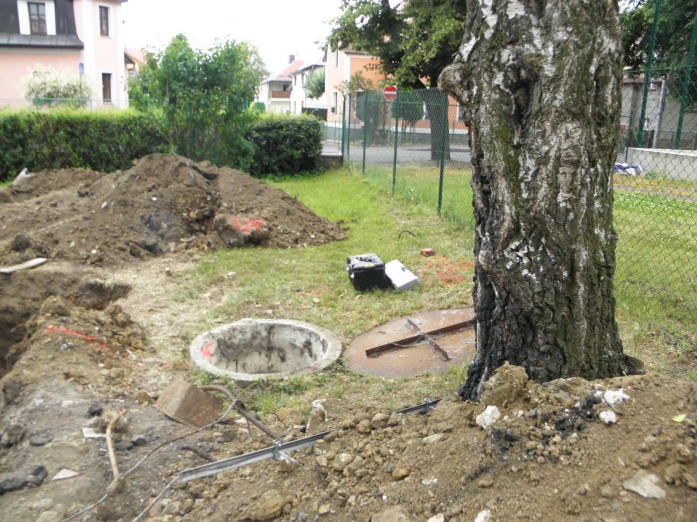 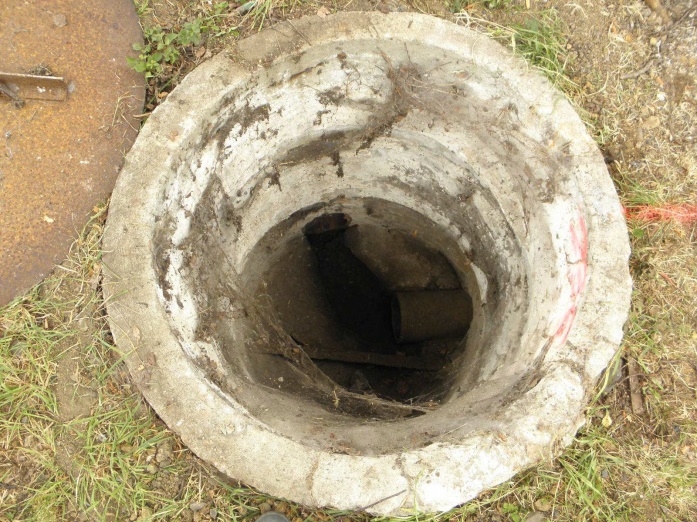 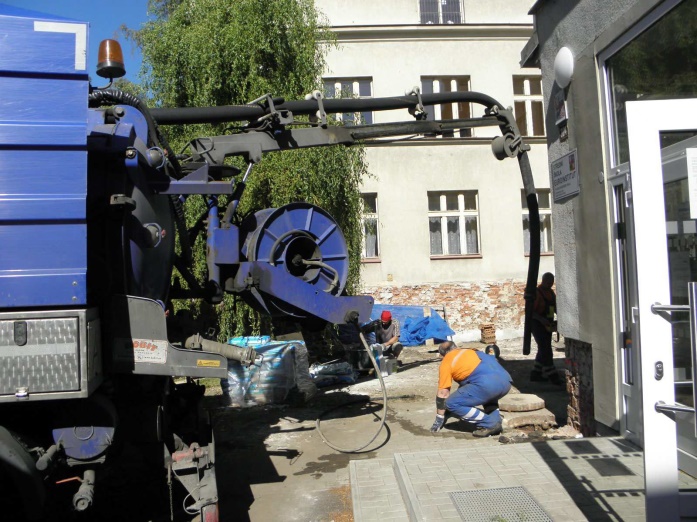 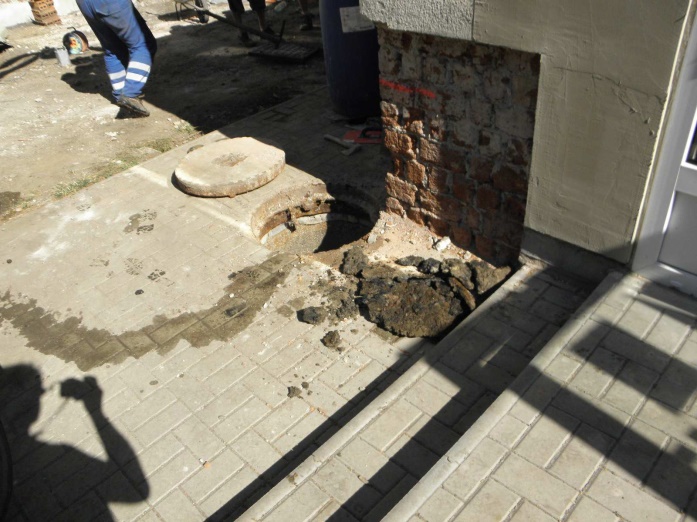 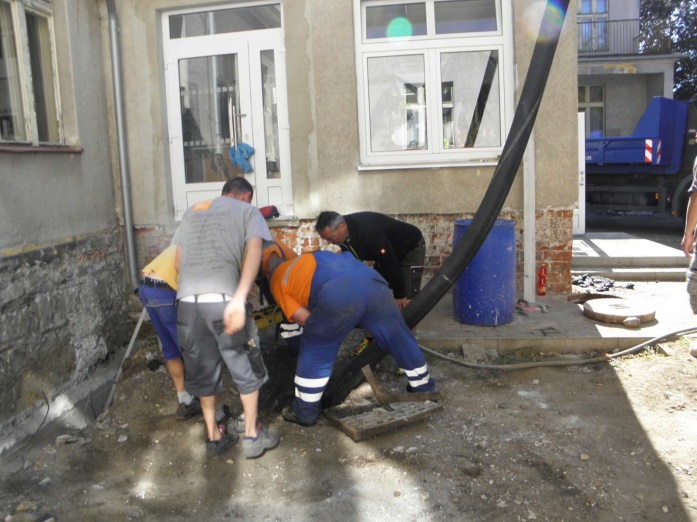 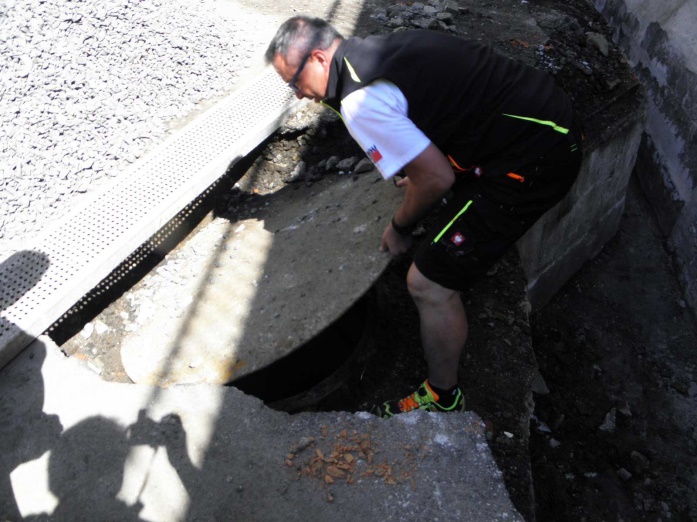 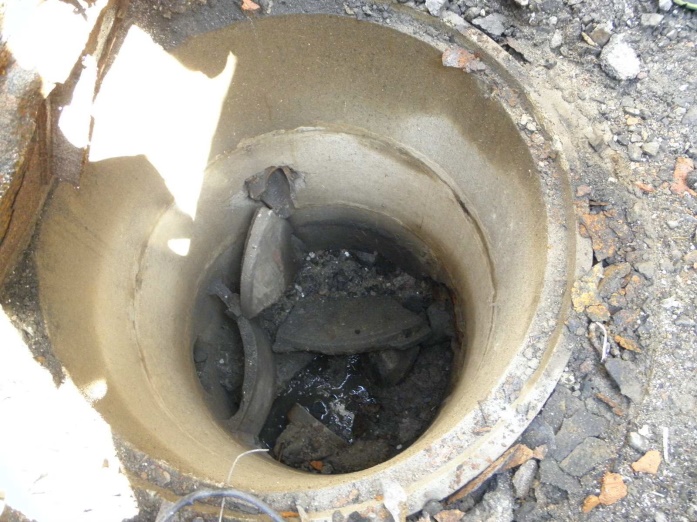 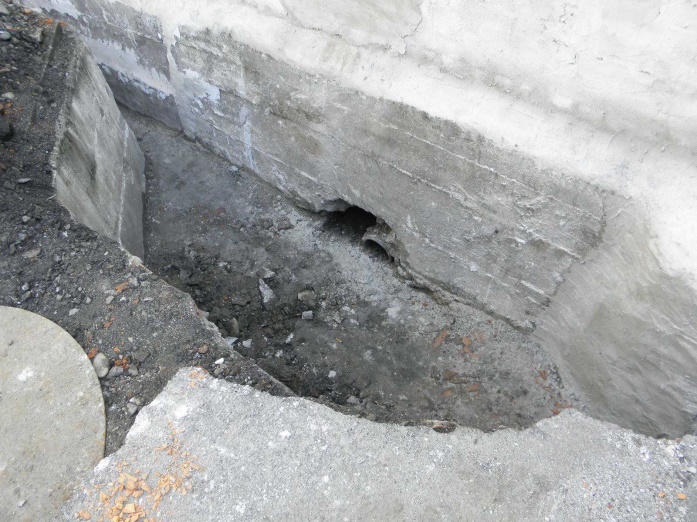 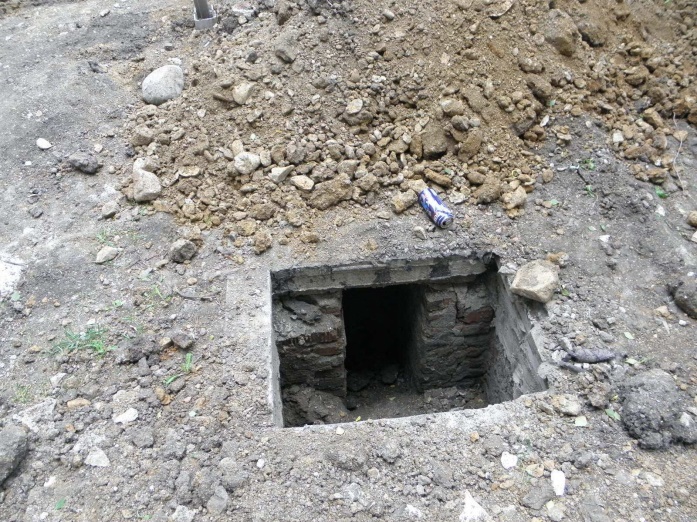 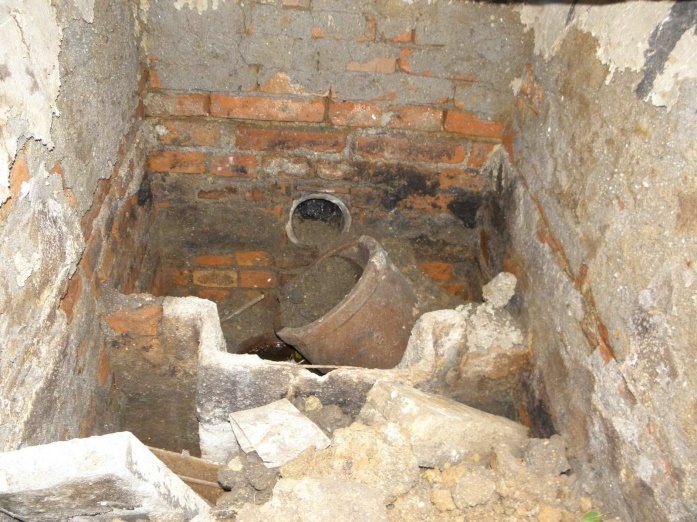 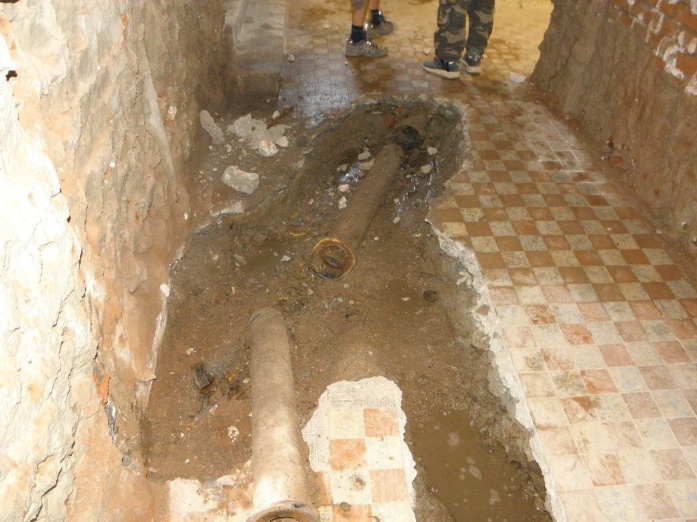 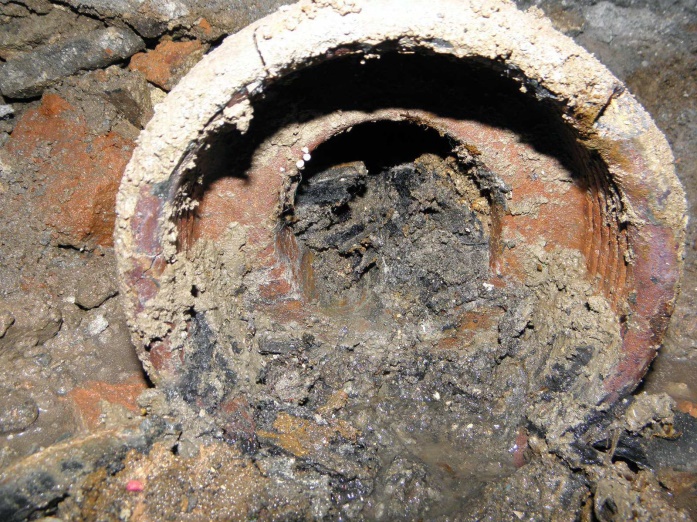 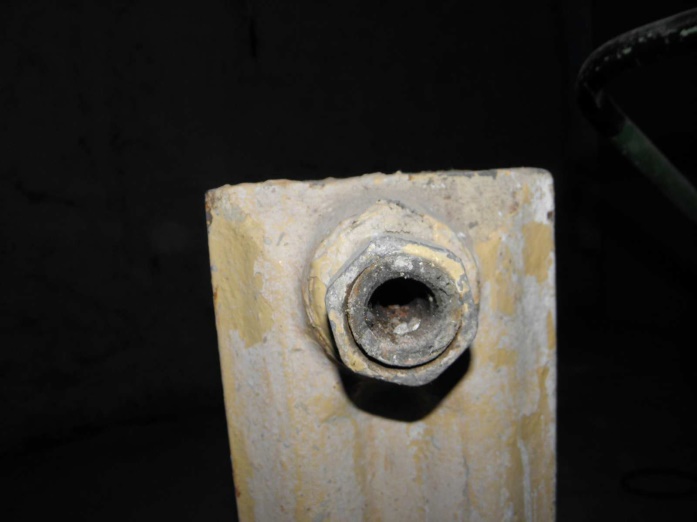 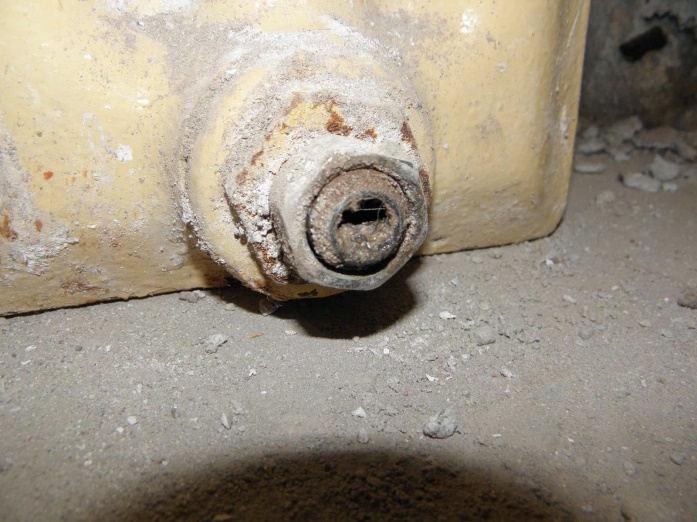 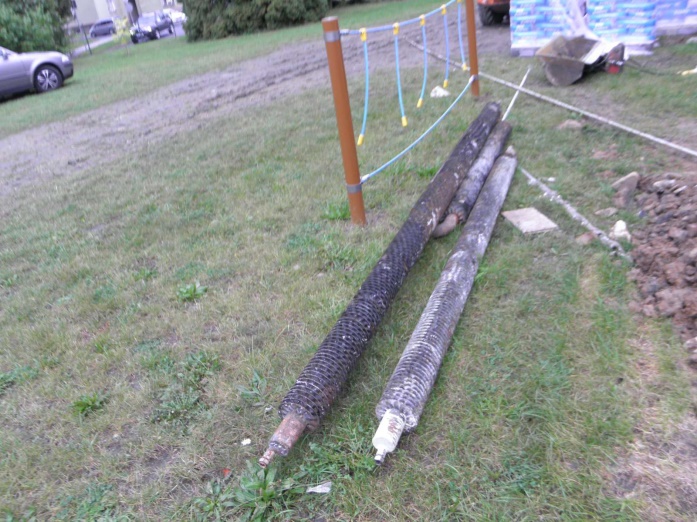 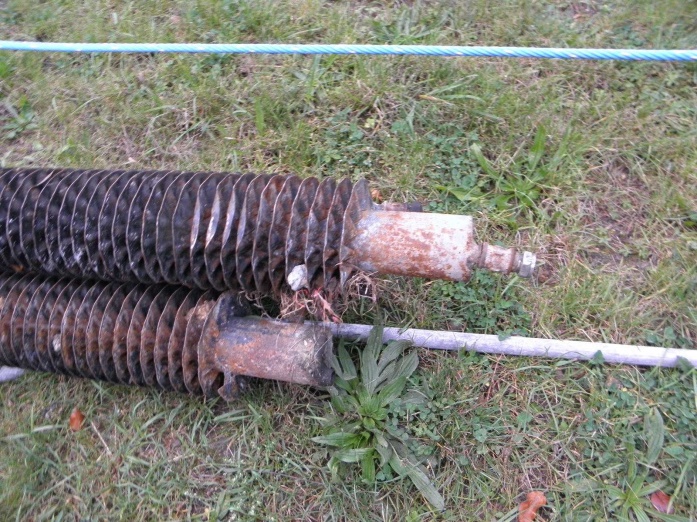 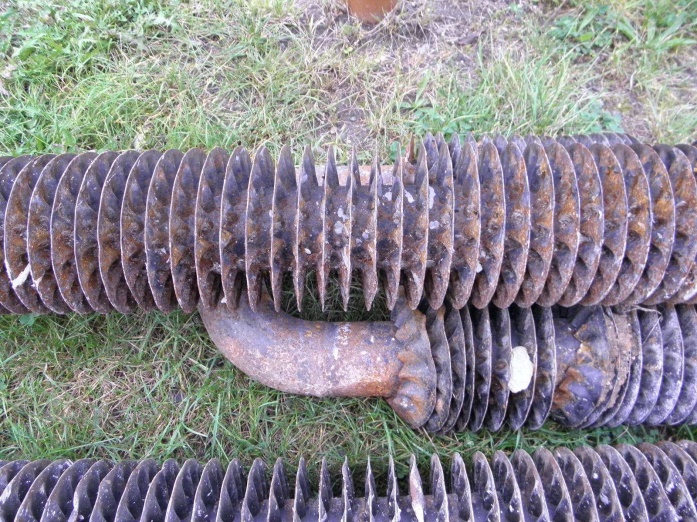 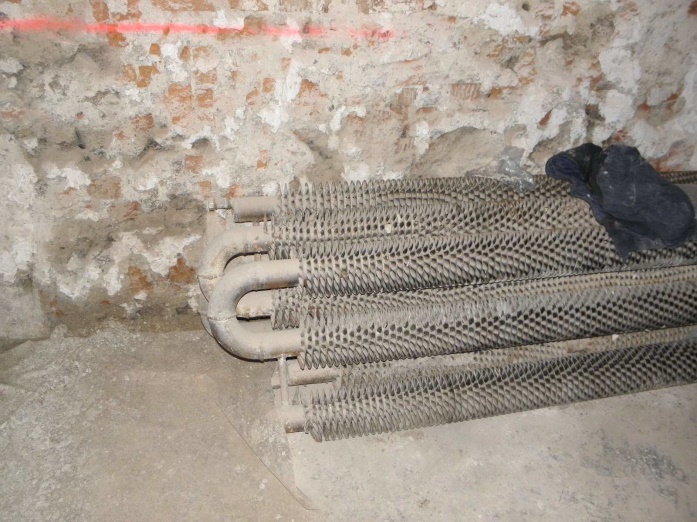 ČPKód položkyNázev položky/popisMJMnožstvíJC [CZK]CČ [CZK]Celkem531 258,73Změnový list č. 01/01 - Výměna poškozených stávajícíchkanalizačních šachet hlavní stoky kolem objektu, Nové	266 396,88 kanalizační přípojky pro 1.PP, Doplnění drenážíZměnový list č. 01/01 - Výměna poškozených stávajícíchkanalizačních šachet hlavní stoky kolem objektu, Nové	266 396,88 kanalizační přípojky pro 1.PP, Doplnění drenážíZměnový list č. 01/01 - Výměna poškozených stávajícíchkanalizačních šachet hlavní stoky kolem objektu, Nové	266 396,88 kanalizační přípojky pro 1.PP, Doplnění drenážíZměnový list č. 01/01 - Výměna poškozených stávajícíchkanalizačních šachet hlavní stoky kolem objektu, Nové	266 396,88 kanalizační přípojky pro 1.PP, Doplnění drenážíZměnový list č. 01/01 - Výměna poškozených stávajícíchkanalizačních šachet hlavní stoky kolem objektu, Nové	266 396,88 kanalizační přípojky pro 1.PP, Doplnění drenážíZměnový list č. 01/01 - Výměna poškozených stávajícíchkanalizačních šachet hlavní stoky kolem objektu, Nové	266 396,88 kanalizační přípojky pro 1.PP, Doplnění drenážíZměnový list č. 01/01 - Výměna poškozených stávajícíchkanalizačních šachet hlavní stoky kolem objektu, Nové	266 396,88 kanalizační přípojky pro 1.PP, Doplnění drenáží132201101Hloubení zapažených i nezapažených rýh šířky do 600 mm s urovnáním dna do předepsaného profilu a spádu v hornině tř. 3 do 100 m3m350,81558,9128 398,22132201109Hloubení zapažených i nezapažených rýh šířky do 600 mm s urovnánímdna do předepsaného profilu a spádu v hornině tř. 3 Příplatek k cenám za lepivost horniny tř. 3m325,41159,104 042,73151101101Zřízení pažení a rozepření stěn rýh pro podzemní vedení pro všechnyšířky rýhy příložné pro jakoukoliv mezerovitost, hloubky do 2 mm2-50,4088,89-4 480,06151101111Odstranění pažení a rozepření stěn rýh pro podzemní vedení s uložením materiálu na vzdálenost do 3 m od kraje výkopu příložné, hloubky do 2 mm2-50,4052,51-2 646,501036410Rzemina pro hutněný zásyp - nákup včetně naloženít50,81208,0410 570,51162201102Vodorovné přemístění výkopku nebo sypaniny po suchu na obvyklémdopravním prostředku, bez naložení výkopku, avšak se složením bez rozhrnutí z horniny tř. 1 až 4 na vzdálenost přes 20 do 50 mm396,5431,573 047,77162701103Vodorovné přemístění výkopku nebo sypaniny po suchu na obvyklémdopravním prostředku, bez naložení výkopku, avšak se složením bez rozhrnutí z horniny tř. 1 až 4 na vzdálenost přes 7 000 do 8 000 mm325,41178,144 526,54212755216Trativody bez lože z drenážních trubek plastových flexibilních D 160 mmm59,2087,775 195,98212572111Lože pro trativody ze štěrkopísku tříděnéhom31,50705,341 058,01211561111Výplň kamenivem do rýh odvodňovacích žeber nebo trativodů bezzhutnění, s úpravou povrchu výplně kamenivem hrubým drceným frakce4 až 16 mmm315,30951,1514 552,60ČPKód položkyNázev položky/popisMJMnožstvíJC [CZK]CČ [CZK]211971121Zřízení opláštění výplně z geotextilie odvodňovacích žeber nebo trativodův rýze nebo zářezu se stěnami svislými nebo šikmými o sklonu přes 1:2 při rozvinuté šířce opláštění do 2,5 mm2127,2030,433 870,7069311070geotextilie netkaná separační, ochranná, filtrační, drenážní PP 400g/m2m2133,5630,614 088,27894812111Revizní a čistící šachta z polypropylenu PP pro hladké trouby DN 315šachtové dno (DN šachty / DN trubního vedení) DN 315/150 přímý tokkus2,00922,971 845,94894812135Revizní a čistící šachta z polypropylenu PP pro hladké trouby DN 315roura šachtová korugovaná s hrdlem, světlé hloubky 3000 mmkus2,001 555,363 110,72894812141Revizní a čistící šachta z polypropylenu PP pro hladké trouby DN 315roura šachtová korugovaná teleskopická (včetně těsnění) 375 mmkus12,00447,065 364,72894812149Revizní a čistící šachta z polypropylenu PP pro hladké trouby DN 315roura šachtová korugovaná Příplatek k cenám 2131 - 2142 za uříznutí šachtové rourykus12,0044,04528,48894812163Revizní a čistící šachta z polypropylenu PP pro hladké trouby DN 315poklop litinový (pro třídu zatížení) plný do teleskopické trubky (D400)kus12,001 977,2323 726,76184818242Ochrana kmene bedněním před poškozením stavebním provozem zřízenívčetně odstranění výšky bednění přes 2 do 3 m průměru kmene přes 300 do 500 mmkus-5,00587,63-2 938,15899623181Obetonování potrubí nebo zdiva stok betonem prostým v otevřenémvýkopu, beton tř. C 30/37m31,002 885,602 885,60132201202Hloubení zapažených i nezapažených rýh šířky přes 600 do 2 000 mm surovnáním dna do předepsaného profilu a spádu v hornině tř. 3 přes 100 do 1 000 m3m356,15275,0015 440,70132201209Hloubení zapažených i nezapažených rýh šířky přes 600 do 2 000 mm surovnáním dna do předepsaného profilu a spádu v hornině tř. 3 Příplatek k cenám za lepivost horniny tř. 3m325,3028,40718,52151101101Zřízení pažení a rozepření stěn rýh pro podzemní vedení pro všechnyšířky rýhy příložné pro jakoukoliv mezerovitost, hloubky do 2 mOdstranění pažení a rozepření stěn rýh pro podzemní vedení s uložením materiálu na vzdálenost do 3 m od kraje výkopu příložné, hloubky do 2 mm2-691,00108,00-74 628,00151101111Zřízení pažení a rozepření stěn rýh pro podzemní vedení pro všechnyšířky rýhy příložné pro jakoukoliv mezerovitost, hloubky do 2 mOdstranění pažení a rozepření stěn rýh pro podzemní vedení s uložením materiálu na vzdálenost do 3 m od kraje výkopu příložné, hloubky do 2 mm2-391,0063,20-24 711,20130001101Příplatek k cenám hloubených vykopávek za ztížení vykopávky v blízkostipodzemního vedení nebo výbušnin pro jakoukoliv třídu horninym34,00468,001 872,00161101101Svislé přemístění výkopku bez naložení do dopravní nádoby avšak svyprázdněním dopravní nádoby na hromadu nebo do dopravního prostředku z horniny tř. 1 až 4, při hloubce výkopu přes 1 do 2,5 mm334,8591,503 188,59ČPKód položkyNázev položky/popisMJMnožstvíJC [CZK]CČ [CZK]175151101Obsypání potrubí strojně sypaninou z vhodných hornin tř. 1 až 4 nebomateriálem připraveným podél výkopu ve vzdálenosti do 3 m od jeho kraje, pro jakoukoliv hloubku výkopu a míru zhutnění bez prohození sypaninym36,34206,001 305,22583313460kamenivo těžené drobné - písekt12,67250,003 168,00174101101Zásyp sypaninou z jakékoliv horniny s uložením výkopku ve vrstvách se zhutněním jam, šachet, rýh nebo kolem objektů v těchto vykopávkáchm329,3096,902 839,56162201102Vodorovné přemístění výkopku nebo sypaniny po suchu na obvyklémdopravním prostředku, bez naložení výkopku, avšak se složením bez rozhrnutí z horniny tř. 1 až 4 na vzdálenost přes 20 do 50 mm334,8539,001 359,07162701103Vodorovné přemístění výkopku nebo sypaniny po suchu na obvyklémdopravním prostředku, bez naložení výkopku, avšak se složením bez rozhrnutí z horniny tř. 1 až 4 na vzdálenost přes 7 000 do 8 000 mm329,30218,006 388,27171201201Uložení sypaniny na skládkym329,3016,70489,3817120121RPoplatek za uložení stavebního odpadu na skládce (skládkovné) zeminy a kameniva zatříděného do Katalogu odpadů pod kódem 170 504t29,30210,006 153,84181301101Rozprostření a urovnání ornice v rovině nebo ve svahu sklonu do 1:5 přisouvislé ploše do 500 m2, tl. vrstvy do 100 mmm252,8034,501 821,6010364101zemina pro terénní úpravy - ornicet5,00547,002 735,00181411131Založení trávníku na půdě předem připravené plochy do 1000 m2výsevem včetně utažení parkového v rovině nebo na svahu do 1:5m252,8018,70987,36005724100osivo směs travní parkovákg5,2890,90479,95113107042Odstranění podkladů nebo krytů při překopech inženýrských sítí spřemístěním hmot na skládku ve vzdálenosti do 3 m nebo s naložením na dopravní prostředek ručně živičných, o tl. vrstvy přes 50 do 100 mmm228,00286,008 008,00451573111Lože pod potrubí, stoky a drobné objekty v otevřeném výkopu z písku aštěrkopísku do 63 mmm31,58891,001 411,3457222010ROprava a doplnění stávajících vybouraných a poškozených živičnýchplochm218,00550,009 900,00871355221Kanalizační potrubí z tvrdého PVC v otevřeném výkopu ve sklonu do 20%, hladkého plnostěnného jednovrstvého, tuhost třídy SN 8 DN 200m26,50449,0011 898,50871315221Kanalizační potrubí z tvrdého PVC v otevřeném výkopu ve sklonu do 20%, hladkého plnostěnného jednovrstvého, tuhost třídy SN 8 DN 160m5,00358,001 790,00877355211Montáž tvarovek na kanalizačním potrubí z trub z plastu z tvrdého PVCnebo z polypropylenu v otevřeném výkopu jednoosých DN 200kus4,00233,00932,00ČPKód položkyNázev položky/popisMJMnožstvíJC [CZK]CČ [CZK]28611395odbočka kanalizační plastová s hrdlem KG 200/150/45°kus4,00422,001 688,00894812315Revizní a čistící šachta z polypropylenu PP pro hladké trouby DN 600šachtové dno (DN šachty / DN trubního vedení) DN 600/200 průtočnékus2,005 380,0010 760,00894812313Revizní a čistící šachta z polypropylenu PP pro hladké trouby DN 600šachtové dno (DN šachty / DN trubního vedení) DN 600/160 s přítokem tvaru Tkus5,005 510,0027 550,00894812331Revizní a čistící šachta z polypropylenu PP pro hladké trouby DN 600roura šachtová korugovaná, světlé hloubky 1 000 mmkus3,001 900,005 700,00894812332Revizní a čistící šachta z polypropylenu PP pro hladké trouby DN 600roura šachtová korugovaná, světlé hloubky 2 000 mmkus4,003 750,0015 000,00894812339Revizní a čistící šachta z polypropylenu PP pro hladké trouby DN 600Příplatek k cenám 2331 - 2334 za uříznutí šachtové rourykus7,00107,00749,00894812377Revizní a čistící šachta z polypropylenu PP pro hladké trouby DN 600 poklop (mříž) litinový pro třídu zatížení D400 s teleskopickým adaptéremkus7,009 700,0067 900,00892352121Tlakové zkoušky vzduchem těsnícími vaky ucpávkovými DN 200úsek3,00722,002 166,00890211851Bourání šachet a jímek strojně velikosti obestavěného prostoru do 1,5 m3z prostého betonum31,502 580,003 870,00997013501Odvoz suti a vybouraných hmot na skládku nebo meziskládku sesložením, na vzdálenost do 1 kmt22,07239,005 274,73997013509Odvoz suti a vybouraných hmot na skládku nebo meziskládku sesložením, na vzdálenost Příplatek k ceně za každý další i započatý 1 km přes 1 kmt152,2810,401 583,71997013801Poplatek za uložení stavebního odpadu na skládce (skládkovné) zprostého betonu zatříděného do Katalogu odpadů pod kódem 170 101t15,47153,002 366,91997223845Poplatek za uložení stavebního odpadu na skládce (skládkovné)asfaltového bez obsahu dehtu zatříděného do Katalogu odpadů pod kódem 170 302t3,96450,001 782,00997013831Poplatek za uložení stavebního odpadu na skládce (skládkovné)směsného stavebního a demoličního zatříděného do Katalogu odpadůpod kódem 170 904t2,641 140,003 009,60998276101Přesun hmot pro trubní vedení hloubené z trub z plastických hmot nebosklolaminátových pro vodovody nebo kanalizace v otevřeném výkopu dopravní vzdálenost do 15 mt2,28949,002 165,62ČPKód položkyNázev položky/popisMJMnožstvíJC [CZK]CČ [CZK]998276124Přesun hmot pro trubní vedení hloubené z trub z plastických hmot nebosklolaminátových Příplatek k cenám za zvětšený přesun přes vymezenou největší dopravní vzdálenost do 500 mt2,28798,001 821,048770001RNezaměřené stávající kanalizační přípojky - jejich prodloužení pronapojení do nové kanalizace, nové plastové potrubí DN 150-250 včetně tvarovek - montáž, dodávka, doprava včetně zemních prací (výkop, lože,obsyp,zásyp)m-10,00718,13-7 181,308770002RNezaměřené stávající kanalizační přípojky - jejich napojení do novékanalizace, výsek do potrubí či šachty + tvarovky - montáž, dodávka, dopravakus-4,002 524,27-10 097,088770003ROprava porušených stávajících sítí (nezaměřených nebo s odlišnýmprůběhem než je znám či zaměřen) při provádění výkopů.m-10,00424,28-4 242,808770004ROprava porušených stávajících sítí (nezaměřených nebo s odlišnýmprůběhem než je znám či zaměřen) při provádění výkopů - nové chráničkym-10,00425,40-4 254,009770001RVybourání a likvidace suti nepředpokládaných překážek v trasekanalizace (odlišný průbeh základů nebo kanálu apod.)m3-1,501 039,99-1 559,998770005RPřizpůsobení trasy kanalizace nepředpokládaným překážkám - příplatekna nové potrubí, tvarovky, zemní práce a další vynucené práce a materiálym-10,00213,81-2 138,10Nopová fólie, dodávka a montážm2346,0045,0015 570,00Napojení nové venkovní kanalizace z podlahyks2,003 500,007 000,00358315114Bourání stoky kompletní nebo vybourání otvorů z prostého betonu plochydo 4 m2 (bourání stěny a dna kanálu pro kanalizační stoku)m38,663 420,0029 617,00Změnový list č. 01/02a - Odpočty - Výměna topných těles aregistrů v 1.PP včetně přípojek	 -27 493,93Změnový list č. 01/02a - Odpočty - Výměna topných těles aregistrů v 1.PP včetně přípojek	 -27 493,93Změnový list č. 01/02a - Odpočty - Výměna topných těles aregistrů v 1.PP včetně přípojek	 -27 493,93Změnový list č. 01/02a - Odpočty - Výměna topných těles aregistrů v 1.PP včetně přípojek	 -27 493,93Změnový list č. 01/02a - Odpočty - Výměna topných těles aregistrů v 1.PP včetně přípojek	 -27 493,93Změnový list č. 01/02a - Odpočty - Výměna topných těles aregistrů v 1.PP včetně přípojek	 -27 493,93Změnový list č. 01/02a - Odpočty - Výměna topných těles aregistrů v 1.PP včetně přípojek	 -27 493,93725112182Zařízení záchodů kombi klozety s úspornou armaturousoubor-2,004 682,80-9 365,60725211601Umyvadla keramická bílá bez výtokových armatur připevněná na stěnušrouby bez sloupu nebo krytu na sifon 500 mmsoubor-2,002 906,89-5 813,78725822611Baterie umyvadlové stojánkové pákové bez výpustisoubor-2,001 455,55-2 911,10735119140Otopná tělesa litinová montáž těles článkovýchm2-5,00358,01-1 790,05735159220Montáž otopných těles panelových dvouřadých, stavební délky přes 1140do 1500 mmkus-10,00316,41-3 164,1073522100RZpětná montáž registrůkus-6,00166,21-997,26735128110Otopná tělesa ocelová zkoušky těsnosti vodou těles článkovýchm2-5,0038,96-194,80ČPKód položkyNázev položky/popisMJMnožstvíJC [CZK]CČ [CZK]73512800ROtopná tělesa desková + registry - zkoušky těsnosti vodou těleskus-16,0020,18-322,8873511100ROdpojení (vypuštění) a zpětné připojení (napuštění) otopné soustavyvčetně jejího vyregulováníkpl-0,502 445,38-1 222,69998735101Přesun hmot pro otopná tělesa stanovený z hmotnosti přesunovanéhomateriálu vodorovná dopravní vzdálenost do 50 m v objektech výšky do 6 mt-1,84928,24-1 711,67Změnový list č. 01/02b - Přípočty - Výměna topných těles aregistrů v 1.PP včetně přípojek, oprava tepelných izolací a	272 753,18 zavěšení rozvodůZměnový list č. 01/02b - Přípočty - Výměna topných těles aregistrů v 1.PP včetně přípojek, oprava tepelných izolací a	272 753,18 zavěšení rozvodůZměnový list č. 01/02b - Přípočty - Výměna topných těles aregistrů v 1.PP včetně přípojek, oprava tepelných izolací a	272 753,18 zavěšení rozvodůZměnový list č. 01/02b - Přípočty - Výměna topných těles aregistrů v 1.PP včetně přípojek, oprava tepelných izolací a	272 753,18 zavěšení rozvodůZměnový list č. 01/02b - Přípočty - Výměna topných těles aregistrů v 1.PP včetně přípojek, oprava tepelných izolací a	272 753,18 zavěšení rozvodůZměnový list č. 01/02b - Přípočty - Výměna topných těles aregistrů v 1.PP včetně přípojek, oprava tepelných izolací a	272 753,18 zavěšení rozvodůZměnový list č. 01/02b - Přípočty - Výměna topných těles aregistrů v 1.PP včetně přípojek, oprava tepelných izolací a	272 753,18 zavěšení rozvodů733151212R00Potrubí ocel. vně pozink. IVAR.IVCT D 15x1,2 mmm198,50220,5043 769,25733151213R00Potrubí ocel. vně pozink. IVAR.IVCT D 18x1,2 mmm76,10218,0916 596,65733151214R00Potrubí ocel. vně pozink. IVAR.IVCT D 22x1,5 mmm12,80259,503 321,60733190106R00Tlaková zkouška potrubí DN 32m112,008,65968,80998733201R00Přesun hmot pro rozvody potrubí, výšky do 6 m%6 465,630,332 133,66734223112R00Ventil termostatický, rohový, IVAR.VS DN 15kus28,00355,279 947,56734263112R00Šroubení regulační, rohové, IVAR.DS 302 DN 15kus28,00194,855 455,80734209113R00Montáž armatur závitových,se 2závity, G 1/2kus56,0076,504 284,001Termostatická hlavice kapalinová T5000kus28,00324,009 072,00734291951R00Montáž hlavic ručního/termostat.ovládáníkus28,0041,491 161,72998734201R00Přesun hmot pro armatury, výšky do 6 m%2 992,100,341 017,31735156606R00Otopná tělesa panelová Radik Klasik 22 300/1000kus2,002 786,405 572,80735156657R00Otopná tělesa panelová Radik Klasik 22 500/1100kus1,003 582,403 582,40735156662R00Otopná tělesa panelová Radik Klasik 22 600/ 600kus2,002 688,805 377,60735156664R00Otopná tělesa panelová Radik Klasik 22 600/ 800kus11,003 162,4034 786,40735156665R00Otopná tělesa panelová Radik Klasik 22 600/ 900kus1,003 403,203 403,20735156666R00Otopná tělesa panelová Radik Klasik 22 600/1000kus1,003 639,203 639,20735156683R00Otopná tělesa panelová Radik Klasik 22 900/ 700kus4,004 104,8016 419,20735156687R00Otopná tělesa panelová Radik Klasik 22 900/1100kus4,005 569,6022 278,40735156688R00Otopná tělesa panelová Radik Klasik 22 900/1200kus2,005 940,0011 880,00735159111R00Montáž panelových těles Radik do délky 1600 mmkus28,00315,358 829,80998735201R00Přesun hmot pro otopná tělesa, výšky do 6 m%14 250,380,456 412,67722181211RT8Izolace návleková MIRELON PRO tl. stěny 6 mm, vnitřní průměr 25 mmm28,0049,001 372,00722181211RU1Izolace návleková MIRELON PRO tl. stěny 6 mm, vnitřní průměr 32 mmm21,0055,001 155,00722181212RW2Izolace návleková MIRELON PRO tl. stěny 9 mm, vnitřní průměr 45 mmm35,0069,002 415,00ČPKód položkyNázev položky/popisMJMnožstvíJC [CZK]CČ [CZK]722181212RY3Izolace návleková MIRELON PRO tl. stěny 9 mm, vnitřní průměr 63 mmm39,0079,003 081,00722181213RT8Izolace návleková MIRELON PRO tl. stěny 13 mm, vnitřní průměr 25 mmm46,0069,003 174,00722181213RU1Izolace návleková MIRELON PRO tl. stěny 13 mm, vnitřní průměr 32 mmm86,0088,007 568,00722181214RW2Izolace návleková MIRELON PRO tl. stěny 20 mm, vnitřní průměr 45 mmm42,00117,004 914,00722181812R00Demontáž plstěných pásů z trub D 50m247,0024,506 051,50005231030RDoplnění zpevňujících žlabů a závěsů na potrubísoubor1,0018 460,0018 460,00998713101R00Přesun hmot pro izolace tepelné, výšky do 6 m%4 431,100,703 101,77998713192R00Příplatek zvětš. přesun, izolace tepelné do 12 m%4 431,100,351 550,89Změnový list č. 01/03 - Nátěr nosníků kleneb	9 102,60Změnový list č. 01/03 - Nátěr nosníků kleneb	9 102,60Změnový list č. 01/03 - Nátěr nosníků kleneb	9 102,60Změnový list č. 01/03 - Nátěr nosníků kleneb	9 102,60Změnový list č. 01/03 - Nátěr nosníků kleneb	9 102,60Změnový list č. 01/03 - Nátěr nosníků kleneb	9 102,60Změnový list č. 01/03 - Nátěr nosníků kleneb	9 102,60Nátěr nosníkům211,67780,009 102,60Změnový list č. 01/04 - Výměna poškozených zárubní	10 500,00Změnový list č. 01/04 - Výměna poškozených zárubní	10 500,00Změnový list č. 01/04 - Výměna poškozených zárubní	10 500,00Změnový list č. 01/04 - Výměna poškozených zárubní	10 500,00Změnový list č. 01/04 - Výměna poškozených zárubní	10 500,00Změnový list č. 01/04 - Výměna poškozených zárubní	10 500,00Změnový list č. 01/04 - Výměna poškozených zárubní	10 500,00Výměna zárubníks5,002 100,0010 500,00